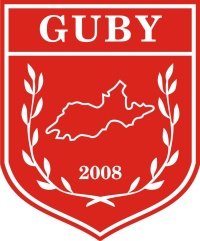 ÇANAKKALE ONSEKİZ MART ÜNİVERSİTESİGÖKÇEADA UYGULAMALI BİLİMLER YÜKSEKOKULUGASTRONOMİ VE MUTFAK SANATLARI BÖLÜMÜ LİSANS PROGRAMI 2017-2018 BAHAR DÖNEMİ BİRİNCİ SINIF ARA SINAV TARİHLERİÇANAKKALE ONSEKİZ MART ÜNİVERSİTESİGÖKÇEADA UYGULAMALI BİLİMLER YÜKSEKOKULUGASTRONOMİ BÖLÜMÜ LİSANS PROGRAMI 2017-2018 BAHAR DÖNEMİ BİRİNCİ SINIF ARA SINAV TARİHLERİÇANAKKALE ONSEKİZ MART ÜNİVERSİTESİGÖKÇEADA UYGULAMALI BİLİMLER YÜKSEKOKULUGASTRONOMİ BÖLÜMÜ LİSANS PROGRAMI 2017-2018 BAHAR DÖNEMİ İKİNCİ SINIF ARA SINAV TARİHLERİÇANAKKALE ONSEKİZ MART ÜNİVERSİTESİGÖKÇEADA UYGULAMALI BİLİMLER YÜKSEKOKULUGASTRONOMİ VE MUTFAK SANATLARI BÖLÜMÜ LİSANS PROGRAMI 2017-2018 BAHAR DÖNEMİ İKİNCİ SINIF ARA SINAV TARİHLERİÇANAKKALE ONSEKİZ MART ÜNİVERSİTESİGÖKÇEADA UYGULAMALI BİLİMLER YÜKSEKOKULUGASTRONOMİ BÖLÜMÜ LİSANS PROGRAMI 2017-2018 BAHAR DÖNEMİ ÜÇÜNCÜ SINIF ARA SINAV TARİHLERİÇANAKKALE ONSEKİZ MART ÜNİVERSİTESİGÖKÇEADA UYGULAMALI BİLİMLER YÜKSEKOKULUGASTRONOMİ BÖLÜMÜ LİSANS PROGRAMI 2017-2018 BAHAR DÖNEMİ DÖRDÜNCÜ SINIF ARA SINAV TARİHLERİDERSTARİHSAATDERSLİKGözetmen / Öğretim ElemanıBeslenmenin Temel İlkeleri(Öğr.Gör.Dr.Damla ÖZSAYIN)09.04.201810:00Derslik 11 – Derslik 12Öğr.Gör.Ufuk ATEŞMutfak Teknikleri II(Öğr.Gör.Özkan YAZAR)10.04.201810:00Derslik 11 – Derslik 12Araş.Gör.Necati KARAKAŞTemel Sanat Eğitimi(Öğr.Gör.Burçin GENİŞ)11.04.201810:00Derslik 11 – Derslik 12Öğr.Gör.Müesser KORKMAZMesleki Güvenlik ve İlkyardım(Öğr.Gör.Emrecan AKIN)12.04.201810:00Derslik 11 – Derslik 12Öğr.Gör.Dr.Damla ÖZSAYINAtatürk İlkeleri ve İnkılap Tarihi I (Öğr.Gör.Gizem Erda ERDEN)17.04.201811:00Derslik 11 – Derslik 12Öğr.Gör.Selin YILMAZTürk Dili I(Öğr.Gör.Yadigar ERCAN SAYDAM)18.04.201810:00Derslik 11 – Derslik 12Öğr.Gör.Dr.Damla ÖZSAYINÖğr.Gör.Ufuk ATEŞYabancı Dil I(Öğr.Gör.Diba ŞENTÜRK)19.04.201815:00Derslik 11 – Derslik 12Öğr.Gör.Müesser KORKMAZ Araş.Gör.Necati KARAKAŞDERSTARİHSAATDERSLİKGözetmen / Öğretim ElemanıBeslenmenin İlkeleri ve Menü Planlama(Öğr.Gör.Dr.Damla ÖZSAYIN)09.04.201810:00Derslik 11 – Derslik 12Öğr.Gör.Ufuk ATEŞTemel Mutfak II(Öğr.Gör.Özkan YAZAR)10.04.201810:00Derslik 11 – Derslik 12Araş.Gör.Necati KARAKAŞGastronomi Tarihi(Öğr.Gör.Gizem Erda EREN)11.04.201810:00Derslik 1-Hayvansal Gıda Ürünleri(Öğr.Gör.Dr.Damla ÖZSAYIN)12.04.201810:00Derslik 1-Atatürk İlkeleri ve İnkılap Tarihi I (Öğr.Gör.Gizem Erda ERDEN)17.04.201811:00Derslik 11 – Derslik 12Öğr.Gör.Selin YILMAZTürk Dili I(Öğr.Gör.Yadigar ERCAN SAYDAM)18.04.201810:00Derslik 11 – Derslik 12Öğr.Gör.Dr.Damla ÖZSAYINÖğr.Gör.Ufuk ATEŞYabancı Dil I(Öğr.Gör.Diba ŞENTÜRK)19.04.201815:00Derslik 11 – Derslik 12Öğr.Gör.Müesser KORKMAZ Araş.Gör.Necati KARAKAŞDERSTARİHSAATDERSLİKGözetmen / Öğretim ElemanıGastronomi Kültür(Öğr.Gör.Selin YILMAZ)09.04.201811:00Derslik 1-Temel İşletmecilik(Dr.Öğr.Üy. Mehmet ÇAVUŞOĞLU)10.04.201811:00Derslik 11 – Derslik 12Araş.Gör.Necati KARAKAŞGıda Politikası(Öğr.Gör.Dr.Damla ÖZSAYIN)11.04.201811:00Derslik 11 – Derslik 12Öğr.Gör.Müesser KORKMAZİnsan Ekolojisi ve Sürdürülebilirlik(Öğr.Gör.Dr.Damla ÖZSAYIN)12.04.201811:00Derslik 1-Temel Mutfak IV(Öğr.Gör.Ufuk ATEŞ)13.04.201810:00Derslik 1-İşlenmiş Et(Öğr.Gör.Özkan YAZAR)13.04.201811:00Derslik 11 – Derslik 12Araş.Gör.Necati KARAKAŞDERSTARİHSAATDERSLİKGözetmen / Öğretim ElemanıGıda Teknolojisi(Dr.Öğr.Üy. Mehmet ÇAVUŞOĞLU)09.04.201812:00Derslik 11 – Derslik 12Öğr.Gör.Selin YILMAZGenel İşletme(Dr.Öğr.Üy. Mehmet ÇAVUŞOĞLU)10.04.201811:00Derslik 11 – Derslik 12Araş.Gör.Necati KARAKAŞGıda Politikaları(Öğr.Gör.Dr.Damla ÖZSAYIN)11.04.201811:00Derslik 11 – Derslik 12Öğr.Gör.Müesser KORKMAZYemek Stilistliği ve Fotoğrafçılık(Öğr.Gör.Rıdvan VARLI)12.04.201811:00Derslik 11-Rekreasyon ve Animasyon(Öğr.Gör.Emrecan AKIN)12.04.201812:00Derslik 1-İşlenmiş Et Ürünleri(Öğr.Gör.Özkan YAZAR)13.04.201811:00Derslik 11 – Derslik 12Araş.Gör.Necati KARAKAŞYöresel Mutfak II(Öğr.Gör.Özkan YAZAR)16.04.201811:00Derslik 11 – Derslik 12Öğr.Gör.Selin YILMAZProtokol ve Görgü Kuralları(Öğr.Gör.Rıdvan VARLI)17.04.201810:00Derslik 1İletişim Temelleri(Öğr.Gör.Rıdvan VARLI)17.04.201812:00Derslik 11DERSTARİHSAATDERSLİKGözetmen / Öğretim ElemanıGastronomi Araştırmaları I(Dr.Öğr.Üy. Mehmet ÇAVUŞOĞLU)09.04.201813:00Derslik 11 – Derslik 12Öğr.Gör.Ufuk ATEŞProtokol ve Görgü Kuralları(Öğr.Gör.Rıdvan VARLI)10.04.201813:00Derslik 11-Yiyecek ve İçecek Yönetimi(Öğr.Gör.Müesser KORKMAZ)11.04.201813:00Derslik 11Restoran Yönetimi(Öğr.Gör.Müesser KORKMAZ)11.04.201812:00Derslik 11-Mutfak İngilizcesi II(Öğr.Gör.Diba ŞENTÜRK)12.04.201812:00Derslik 11 – Derslik 12Araş.Gör.Necati KARAKAŞMutfak Fransızcası II(Öğr.Gör.Gönül AKPOLAT)12.04.201813:00Derslik 11-Uygulama Atölyesi II(Öğr.Gör.Özkan YAZAR)13.04.201813:00Derslik 11 – Derslik 12Araş.Gör.Necati KARAKAŞZiyafet Organizasyonu ve Yönetimi(Dr.Öğr.Üy. Neşe AYDIN)16.04.201813:00Derslik 11-Türk Gastronomi Kültürü(Öğr.Gör.Müesser KORKMAZ)17.04.201813:00Derslik 11 – Derslik 12Öğr.Gör.Dr.Damla ÖZSAYINTürk Mutfağı II(Öğr.Gör.Ufuk ATEŞ)18.04.201813:00Derslik 11 – Derslik 12Öğr.Gör.Dr.Damla ÖZSAYINDERSTARİHSAATDERSLİKGözetmen / Öğretim ElemanıProfesyonel Beceri Atölyesi II(Öğr.Gör.Ufuk ATEŞ)09.04.201814:00Derslik 11 – Derslik 12Öğr.Gör.Selin YILMAZCoğrafya ve Turizm(Öğr.Gör.Selin YILMAZ)09.04.201815:00Derslik 11 – Derslik 12Öğr.Gör.Ufuk ATEŞGirit Mutfağı II(Dr.Öğr.Üy. Neşe AYDIN)10.04.201814:00Derslik 11 Öğr.Gör.Müesser KORKMAZFransız Mutfağı II(Öğr.Gör.Ufuk ATEŞ)10.04.201815:00Derslik 11-Girişimcilik II(Dr.Öğr.Üy. Mehmet ÇAVUŞOĞLU)11.04.201814:00Derslik 11 – Derslik 12Öğr.Gör.Ufuk ATEŞMutfak İngilizcesi IV(Öğr.Gör.Diba ŞENTÜRK)11.04.201815:00Derslik 11 – Derslik 12Öğr.Gör.Müesser KORKMAZ